Exploration:  Finding Patterns					Name:________________________________Exploration:  Finding Patterns					Name:________________________________Exploration:  Finding Patterns					Name:________________________________Exploration:  Finding Patterns					Name:________________________________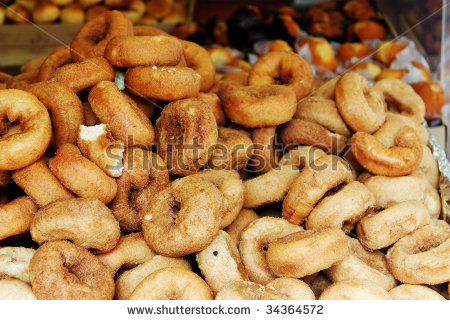 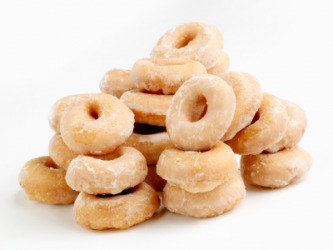 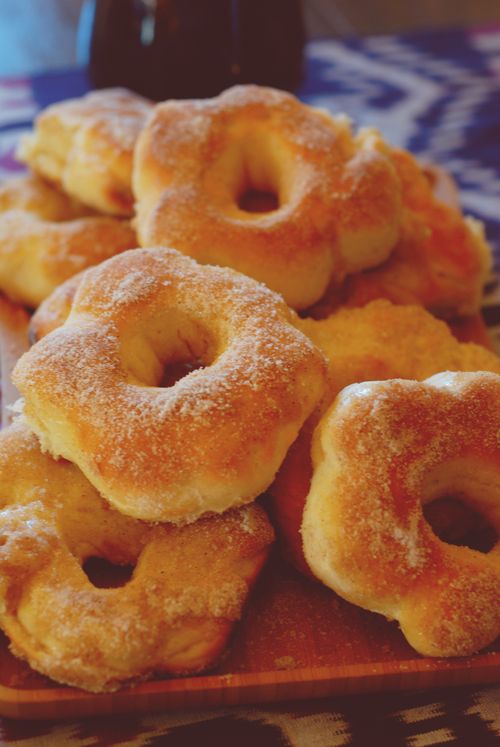 What do you Notice?What do you Wonder?What “Wondering” are we going to investigate?What “Wondering” are we going to investigate?My thinking…..My thinking…..Conclusion:Conclusion:What do you Notice?What do you Wonder?What “Wondering” are we going to investigate?What “Wondering” are we going to investigate?My thinking…..My thinking…..Conclusion:Conclusion:What do you Notice?What do you Wonder?What “Wondering” are we going to investigate?What “Wondering” are we going to investigate?My thinking…..My thinking…..Conclusion:Conclusion:What do you Notice?What do you Wonder?What “Wondering” are we going to investigate?What “Wondering” are we going to investigate?My thinking…..My thinking…..Conclusion:Conclusion: